Alliance Autiste
ONG d'autistes pour la liberté 
et la défense des autistes 
et pour l'application de la CDPH en France
AllianceAutiste.org
contact@AllianceAutiste.org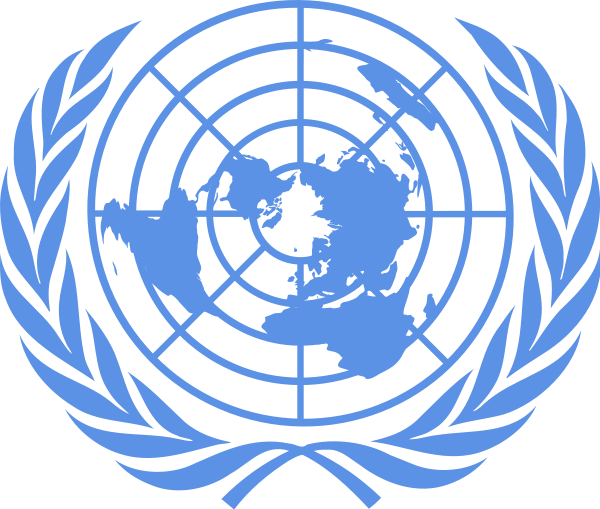 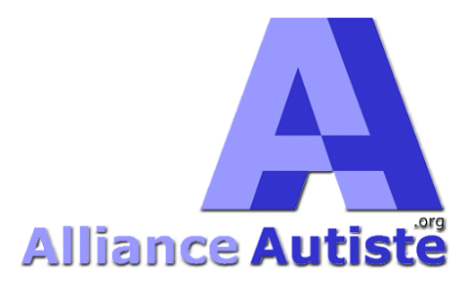 EXTRAITS
de notre
RAPPORT
sur l'application de 
la CDPH en Franceavec analyse des réponses de la France
 (03/11/2020) à la Liste de Points (30/10/2019)dans le cadre de l'examen de l'Etat français 
lors de la 25ème session du 
Comité des Droits des Personnes Handicapées de l'ONU
(16/08/2021 – 23/08/2021)– Publication : 06/08/2021 –

Version originale en français --- English translationPrésentation de l'Alliance AutisteL'Alliance Autiste est une organisation de personnes autistes défendant les autistes et l'autisme, qui essaie depuis 2014 d'œuvrer pour une vie meilleure, libre, juste, équitable et épanouie pour toutes les personnes autistes.En particulier, nous demandons :La liberté pour tous les autistes (désinstitutionnalisation et bannissement des hospitalisations et "soins" sous la contrainte) ;La "Prise En Compte Correcte de l'Autisme Partout" (dans la conception et l'accessibilité universelles) ;Les assistances socio-administratives, juridiques et autres nécessaires, accessibles et équitablement disponibles, adaptées à l'autisme ;La compensation du handicap autistique en matière de communication et de relations sociales, Détails   Raccourci noirLa dignité et la fin de la stigmatisation de l'autisme et des autistes ;Le respect et la compréhension de l'autisme (et pour cela il faudrait accepter un jour, enfin, de nous écouter).Nous tentons donc de lutter diplomatiquement auprès des pouvoirs publics, puisque ce sont eux les responsables :des privations de libertés ;de l'absence de toute considération ou écoute relatives :à l'accessibilité et la conception universelles (incluant l'autisme),aux assistances et mesures compensatoires nécessitées par notre handicap,à une approche non-défectologique de l'autisme et à nos explications.Mais les autorités étatiques ne daignent même pas nous fournir les informations, précisions et explications que nous leur demandons (par de nombreuses lettres recommandées), et encore moins nous consulter et nous faire participer, alors que c'est pourtant notre association qui, fin 2015, obtint la mise en place d'un "dialogue structuré avec les associations de personnes autistes".Détails   Raccourci noirC'est pourquoi nous prions les membres du Comité de bien vouloir pardonner le manque d'optimisation du présent rapport (nombreuses répétitions, manque de synthèse, oublis, style…) dû principalement à l'absence de toute assistance, et au fait que décrire les violations de la CDPH en France est un travail titanesque (et trop difficile).Nous prions aussi les membres du Comité 
de bien vouloir excuser 
le style "pas très diplomatique" de ce rapport :il est très difficile d'exprimer de manière calme,
 tranquille et "désaffectivée" toutes ces horreurs 
(la situation scandaleuse des personnes handicapées en France).(Surtout quand on a vécu (ou qu'on vit encore) certaines d'entre elles.)Merci beaucoup pour votre compréhension
et pour votre éventuel intérêt.
Conseil important pour la navigation :
Veuillez appuyer sur la touche "Ctrl" 
en cliquant sur un bouton "Raccourci", 
afin d'ouvrir les détails dans un nouvel onglet.

(Il y a un bouton de traduction en haut de cette page).
Article 3
Principes généraux
& Article 4
Obligations générales1a[AA(Ana.)] Analyse des réponses de la France (Paragraphe 1a)Détails   RAPPORT noir – Raccourci noir1a[AA(Vio.)] Violations des Articles 3 & 4 (Paragraphe 1a)1a[AA(Vio.)]-1 Résumé des conséquences du vice central de la gestion publique du handicap en France : l'Article 1er de la Loi 2005-102 (retards, réticences, feintes, refus, incurie, tromperies, confusions, opacités, collusions, affairisme…) (violations de l'Article 4.1.a)Les autorités publiques françaises font tout ce qu'elles peuvent pour donner l'impression de respecter la Convention, tout en la respectant le moins possible puisque cela contrarie les intérêts du lobby politico-médico-social (ce que nous démontrons dans notre Rapport complet).
Ceci est confirmé par les nombreuses violations, notamment dans les domaines suivants :
- Restriction de la liberté de choix et de lieu de vie (cf. absence totale de réelle stratégie de désinstitutionnalisation).
- Absence de toute politique d'accessibilité et de conception universelles au bénéfice des personnes autistes et porteuses d'un handicap psychosocial (et relative indigence de l'accessibilité pour les autres "catégories" de personnes handicapées).- Absence d'assistance socio-administrative et juridique adaptées à l'autisme, accessibles et équitables (notamment en termes d'obligation de moyens et de disponibilité).- Quasi-absence d'adaptations du "milieu ordinaire" dans le domaine de l'éducation  pour les personnes autistes (à part quelques efforts pour les jeunes enfants).- Absence de toute stratégie ou de mesures d'accessibilité (en "milieu ordinaire") concernant l'emploi des personnes autistes (c’est-à-dire absence d'adaptations de la part des entreprises).- Quasi-absence de sensibilisation et de lutte contre les préjugés visant les autistes ou le handicap psychosocial (au contraire, l'autisme est encore présenté de manière "défectologique" ou "catastrophiste" 
Détails   Raccourci noir- Les autistes adultes :- qui vivent "en liberté" souffrent des conséquences de l'absence de Prise En Compte Correcte de l'Autisme Partout (notamment l'absence de conception et d'accessibilité universelles, l'absence d'aide humaine, d'assistance, de facilitateurs etc.) et ils sont encore et toujours "les oubliés" des "stratégies" gouvernementales ;- qui "vivent" dans des centres (ESMS…), ou – pire – dans des hôpitaux sont un peu moins oubliés 
Détails   Raccourci noir- Il n'y a aucune stratégie de prévention du suicide, ni encore moins de stratégie de prévention de l'extermination eugéniste des autistes (et des personnes trisomiques) 
Détails   Raccourci noir- Il n'y a pas de véritable possibilité de "consultation étroite et participation active" car les autorités présélectionnent uniquement quelques associations dont les représentantes leur sont fidèles et font partie du même monde Détails   Raccourci noirCeci est un résumé approximatif des violations.
Il peut paraître incroyable aux membres du Comité, à cause de la réputation de la France, mais en fait c'est précisément sur la base de l'aura internationale d'une France "berceau des droits de l'Homme", que l'Etat français se permet de tromper le monde.Cette très grave situation de violation généralisée et systémique s'explique tout simplement par le fait qu'en France le handicap est un "marché" et un secteur économique très développé, "au service" de 2 millions d'usagers, et qui emploie autant de professionnels.Tout est organisé pour faciliter les affaires :Détails   Raccourci noirTout cela explique pourquoi il est si difficile (ou impossible ?) d'avoir un réel respect de la CDPH en France, qui a été ratifiée de manière non-sincère par un Etat qui savait déjà très bien à quel point il la viole, et qu'il peut difficilement faire autrement – à moins peut-être d'interdire toute position de décideur public (relativement au handicap) aux personnes ayant déjà travaillé dans le médico-social.Cette gigantesque tromperie est permise par l'article 1er de la Loi 2005-102, qui a été conçue principalement par les organisations de parents et du médico-social, lesquelles ont pris grand soin de commencer par se placer avant tout le reste, dès le début de ce premier article.Donc le système Politico-Médico-Social "ignore de son mieux" la Convention puisque son mode de fonctionnement (basé sur des millions d'emplois et sur des milliards d'euros) lui est diamétralement opposé : On ne peut pas en même temps vivre du manque d'autonomie,
et en même temps favoriser l'autonomie.Détails   RAPPORT noir – Raccourci noir1a[AA(Vio.)]-2 Absence de promotion et d'application de la CDPH auprès des entités publiques et privées (violation de l'Article 4.1.c & d)Détails   RAPPORT noir – Raccourci noir1a[AA(Vio.)]-3 Atteinte à la dignité et à l'identité par refus de mentionner la qualité de "personne autiste" ou de "personne handicapée" pour les représentants nommés dans les conseils et comités consultatifs et les groupes de travailDétails   RAPPORT noir – Raccourci noir1a[AA(Vio.)]-4 Retards dans le "repérage des autistes adultes non diagnostiqués dans les établissements"Détails   RAPPORT noir – Raccourci noir1a[AA(Que.)] Questions concernant les Articles 3 & 4 (Paragraphe 1a)Détails   RAPPORT noir – Raccourci noir1a[AA(Rec.)] Recommandations concernant les Articles 3 & 4  (Paragraphe 1a)Commencer par corriger l'article 1er de la Loi 2005-102, afin de cesser d'assimiler les entreprises associatives qui fournissent des services aux personnes handicapées à des organisations de personnes handicapées (même si elles en comportent dans leurs membres), et garantir que les entités ayant un poids économique ne puissent plus influencer les politiques publiques en matière de handicap.Ceci est une étape nécessaire, sans laquelle la plupart des autres recommandations seront vaines puisque dans les faits c'est le secteur du médico-social qui gère le handicap en France (ce qui maintient l'approche "institutionnalisatrice" et ce qui s'oppose donc à une réelle inclusion et donc à l'accessibilité universelle), y-compris au niveau des politiques publiques, qu'il façonne et qu'il contrôle indirectement par l'intermédiaire des décideurs politiques qui en sont souvent issus et qui se choisissent mutuellement.1b[AA(Ana.)] Analyse des réponses de la France (Paragraphe 1b)Détails   RAPPORT noir – Raccourci noir1b[AA(Vio.)] Violations Article 4 (Paragraphe 1b)La "déclaration interprétative" de la France est en réalité une réserve, ce qui n'est pas admis par la Convention, et en plus, elle se base sur des argumentations fallacieuses, et semble cacher des intérêts suspects.Détails   RAPPORT noir – Raccourci noir1b[AA(Que.)] Questions Article 4 (Paragraphe 1b)Détails   RAPPORT noir – Raccourci noir1b[AA(Rec.)] Recommandations Article 4 (Paragraphe 1b)Détails   RAPPORT noir – Raccourci noir2a[AA(Ana.)] Analyse des réponses de la France (Paragraphe 2a)Détails   RAPPORT noir – Raccourci noir2a[AA(Vio.)] Violations Article 4 (Paragraphe 2a)Détails   RAPPORT noir – Raccourci noir2a[AA(Que.)] Questions Article 4 (2a) (Paragraphe 2a)Détails   RAPPORT noir – Raccourci noir2b[AA(Ana.)] Analyse des réponses de la France (Paragraphe 2b)Détails   RAPPORT noir – Raccourci noir2b[AA(Vio.)] Violations Article 4.1.f (Paragraphe 2b)Il n'y a pas d'accessibilité ni de conception universelles qui prenne l'autisme en compte. Détails   RAPPORT noir – Raccourci noir2b[AA(Que.)] Questions Article 4.1.f (Paragraphe 2b)Détails   RAPPORT noir – Raccourci noir2c[AA(Ana.)] Analyse des réponses de la France (Paragraphe 2c)* Résumé *- La "Coalition Politico-Médico-Sociale" utilise partout la confusion permise par l'article 1er de la Loi 2005-102 :- pour faire ce qui arrange le Lobby Médico-Social ;- pour (faire) nommer des décisionnaires publics qui en sont issus ;- pour faire croire qu'elle respecte l'obligation de consultation et de participation donnant la priorité aux véritables organisations de personnes handicapées (que par ailleurs elle maintient dans la faiblesse et souvent dans l'exclusion).- Les autorités publiques font preuve de népotisme, d'arbitraire, de partialité et d'autoritarisme :Détails   RAPPORT noir – Raccourci noir- En résumé, dans les "cercles (mutuellement) autorisés", tous les arrangements "amicaux" sont permis Détails   RAPPORT noir – Raccourci noir2c[AA(Com.)]-1 La confusion et la tromperie organisées (article 1er de la Loi 2005-102) et l'ambiguïté floue du DdD, du CNCPH et du CFHEDétails   RAPPORT noir – Raccourci noir2c[AA(Com.)]-2 Les copinages courtisans et l'escroquerie à la représentativité concernant l'autisme (CNTSATND), le mépris souverain et l'exclusion des associations "non-amies"Détails   RAPPORT noir – Raccourci noir2c[AA(Com.)]-3 Un exemple de rétention d'information et de mépris cinglant par l'INSHEADétails   RAPPORT noir – Raccourci noir2c[AA(Vio.)] Violations Article 4.3 (Paragraphe 2c)2c[AA(Vio.)]-1 Loi 2005-102 : L'appropriation de la représentativité par les associations gestionnaires permise par l'article 1er de la Loi 2005-102, et la situation générale de conflit d'intérêts en résultant« Art. L. 146-1 A. - Dans toutes les instances nationales ou territoriales qui émettent un avis ou adoptent des décisions concernant la politique en faveur des personnes handicapées, les représentants des personnes handicapées sont nommés sur proposition de leurs associations représentatives en veillant à la présence simultanée d'associations participant à la gestion des établissements et services sociaux et médico-sociaux mentionnés aux 2°, 3°, 5° et 7° du I de l'article L. 312-1 et d'associations n'y participant pas. »L'article 1er de la Loi 2005-102 (= article L146-1 A du CASF) :assimile les "associations participant à la gestion d'établissements et services sociaux et médico-sociaux" à des "associations représentatives (…) des personnes handicapées" ;"veille à [leur] présence" (alors qu'il faudrait plutôt veiller à leur absence de la représentativité des personnes handicapées) ;donne la priorité à ces associations "pour" personnes handicapées, en citant les véritables associations représentatives ("de" personnes handicapées) à la fin, et en les qualifiant simplement d'associations "[ne] participant pas [à la gestion]".Cette confusion introduite par la loi est ce qui permet au secteur économique du médico-social (associations gestionnaires) d'exercer une influence prépondérante sur les politiques publiques en matière de handicap.Il n'existe aucun moyen facilement accessible de dénoncer les nombreuses situations individuelles de conflits d'intérêts résultant de ce grave problème central, ni encore moins de dénoncer la situation générale de conflit d'intérêts puisqu'elle est permise et même recommandée par cette loi.Les impératifs économiques de ce secteur ne permettent pas d'imaginer qu'il serait favorable à la fermeture de ses propres établissements, c’est-à-dire à une véritable stratégie de désinstitutionnalisation, qui -  donc - n'existe pas en France.c que même lorsque les associations gestionnaires tentent d'utiliser leurs membres handicapés pour paraître "représentatives", ces manœuvres restent superficielles, les administrateurs ne sont pas (ou très rarement) handicapés, les intérêts économiques priment (en particulier ceux liés aux "murs"), et de toutes façons ces associations n'ont pas pour but premier la défense des droits des personnes, ni leur autonomie (qui de toutes façons ne peut se développer dans ces conditions de ségrégation, de concentration et de privation de libertés).Détails   RAPPORT noir – Raccourci noir2c[AA(Vio.)]-2 CNCPH : La confusion entre associations de personnes handicapées et associations gestionnaires permise par les articles L.146-1 et D.146-1 du CASFDétails   RAPPORT noir – Raccourci noir2c[AA(Vio.)]-3 CNSA : La même "confusion utile"Détails   RAPPORT noir – Raccourci noir2c[AA(Vio.)]-4 CNTSATND (Conseil National des Troubles du Spectre Autistique et des Troubles du Neuro-Développement)Détails   RAPPORT noir – Raccourci noir2c[AA(Vio.)]-5 La porosité entre le secteur public et le secteur privé, influences et collusionsL'analyse des parcours professionnels des différentes personnes nommées à la tête des autorités publiques en charge du handicap montre très facilement que beaucoup proviennent du secteur médico-social (ou "d'associations" amies).
Détails   RAPPORT noir – Raccourci noir2c[AA(Vio.)]-6 L'impossibilité d'une réelle représentativité pour les associations souhaitant véritablement le respect de la CDPHLes représentants associatifs sont choisis ou nommés par les autorités publiques, qui peuvent donc très facilement éviter de choisir des associations ou des personnes qui leur semblent peu en harmonie avec leur système ("Coalition Politico-Médico-Sociale").Détails   RAPPORT noir – Raccourci noir2c[AA(Vio.)]-7 L'impossibilité de participer correctement sans faire partie d'un groupe officiel, et la corruption par les nominationsDétails   RAPPORT noir – Raccourci noir2c[AA(Vio.)]-8 Les instances consultatives (CNCPH, CNTSATND…) sont inaccessibles (pas de moyen de contact)Détails   RAPPORT noir – Raccourci noir2c[AA(Vio.)]-9 L'absence d'accessibilité, d'aménagements et d'assistance pour l'exercice de la représentativité par les personnes autistes, conduisant au choix, par les autorités, des personnes les moins handicapées donc les moins représentatives (c’est-à-dire à la perversion de la représentativité)En ce qui concerne l'autisme, les autorités qui pourraient consulter les organisations de personnes handicapées autistes (dont notamment le SEPH et la DISAND (Délégation Interministérielle … Autisme …)) n'ont aucune stratégie ni aucune "mesure" en termes d'accessibilité et d'aménagements raisonnables qui seraient adaptés à l'autisme (à part quelques aménagements sensoriels très secondaires dans des salles de réunion).
Il n'y a pas non plus d'assistance humaine pour les activités de plaidoyer des associations de personnes autistes (et leurs demandes à ce sujet sont ignorées).Or le plaidoyer, la consultation et la participation sont basées sur la communication et la compréhension.
De plus, les relations avec les pouvoirs publics sont difficiles car elles demandent une bonne connaissance et surtout une bonne adaptation aux Troubles Administratifs (comme les problèmes de susceptibilité, ou l'obligation tacite de deviner ce qui est censé être évident et surtout ce qui est "implicite" ou dissimulé).Détails   RAPPORT noir – Raccourci noir2c[AA(Vio.)]-10 L'exclusion gouvernementale méprisante des organisations et personnes non soumisesDétails   RAPPORT noir – Raccourci noir2c[AA(Vio.)]-11 L'absence de mesures et d'organes spécifiques pour informer et aider les associations de personnes handicapées (notamment autistes)Détails   RAPPORT noir – Raccourci noir2c[AA(Vio.)]-12 L'absence de contrôle effectif, de recours et de sanctions concernant le non-respect de l'Article 4.3Détails   RAPPORT noir – Raccourci noir2c[AA(Vio.)]-13 L'absence de véritable consultation des organisations de personnes handicapées lors de l'élaboration des lois et réglementations ayant une incidence sur leur vieDétails   RAPPORT noir – Raccourci noir2c[AA(Vio.)]-14 L'absence de mécanismes de suivi et d'évaluation concernant le respect de l'Article 4.3Détails   RAPPORT noir – Raccourci noir2c[AA(Que.)] Questions Article 4.3 (Paragraphe 2c)Détails   RAPPORT noir – Raccourci noir2c[AA(Rec.)] Recommandations Article 4.3 (Paragraphe 2c)Commencer par corriger l'article 1er de la Loi 2005-102, afin de cesser d'assimiler les entreprises associatives qui fournissent des services aux personnes handicapées à des organisations de personnes handicapées.2d[AA(Ana.)] Analyse des réponses de la France (Paragraphe 2d)Détails   RAPPORT noir – Raccourci noirArticle 5
Égalité et
non-discrimination3a[AA(Ana.)] Analyse des réponses de la France (Paragraphe 3a)Détails   RAPPORT noir – Raccourci noir
3a[AA(Vio.)] Violations Article 5 (Paragraphe 3a)La législation française ne reconnaît toujours pas le caractère discriminatoire du défaut ou du refus d'aménagements raisonnables.
Détails   Raccourci noirEnfin, la CDPH et ses stipulations relatives à ce caractère discriminatoire des refus d'aménagements raisonnables (notamment les Observations Générales N°4 et N°6) sont très rarement connues dans l'Administration française.De plus, il est très difficile de faire des recours car tout est fait pour "manipuler" et "endormir" les personnes ou leurs familles : 
Détails   Raccourci noirEncore une fois, ce problème est maintenu par le Lobby Politico-Médico-Social, ce qui est permis par l'article 1er de la Loi 2005-102.Détails   RAPPORT noir – Raccourci noir3a[AA(Que.)] Questions Article 5 (Paragraphe 3a)Détails   RAPPORT noir – Raccourci noir3a[AA(Rec.)] Recommandations Article 5 (Paragraphe 3a)Commencer par corriger l'article 1er de la Loi 2005-102.3c[AA(Ana.)] Analyse des réponses de la France (Paragraphe 3c)Détails   RAPPORT noir – Raccourci noir3c[AA(Vio.)] Violations Article 5 (Paragraphe 3c)Vu qu'il n'y a pas d'assistance juridique spécifique pour les autistes, il est quasiment impossible de faire des recours quand on est autiste.Les services de la justice ou le Procureur de la République ne comprennent rien à l'autisme ni aux tentatives de plaintes ou de recours faites par des autistes Détails   Raccourci noirLes services du Défenseur des Droits, à part quelques exceptions, ont plutôt pour effet de dissuader et de décourager, et n'ont aucune obligation, 
Détails   Raccourci noir3c[AA(Rec.)] Recommandations Article 5 (Paragraphe 3c)Détails   RAPPORT noir – Raccourci noirArticle 6
Femmes handicapées4b[AA(Ana.)] Analyse des réponses de la France (Paragraphe 4b)Cette réponse ne mentionne pas du tout les garanties demandées par le Comité.Article 7
Enfants handicapés5a[AA(Ana.)] Analyse des réponses de la France (Paragraphe 5a)Détails   RAPPORT noir – Raccourci noir5a[AA(Vio.)] Violations Article 7 (Paragraphe 5a)Maintien de l'institutionnalisation des enfants handicapés, qui (entre autres problèmes) "conditionne à l'institutionnalisation", et qui est forcément maltraitant et violateur de la CPDH.Absence d'un véritable programme d'éducation des parents d'enfants autistes (non-défectologique, adapté d'abord à l'autisme plutôt qu'à la "normalité", pour qu'ils puissent élever leurs enfants eux-mêmes, naturellement et en respectant leur autisme, leurs besoins et leurs aspirations, au lieu de vouloir les envoyer dans des endroits forcément maltraitants (hôpitaux et centres))5a[AA(Que.)] Questions Article 7 (Paragraphe 5a)Détails   RAPPORT noir – Raccourci noir5a[AA(Rec.)] Recommandations Article 7 (Paragraphe 5a)Détails   RAPPORT noir – Raccourci noir5b[AA(Ana.)] Analyse des réponses de la France (Paragraphe 5b)Détails   RAPPORT noir – Raccourci noir5b[AA(Vio.)] Violations Article 7 (Paragraphe 5b)Orientation des enfants par divers moyens (persuasion, pressions, absence d'inclusivité…) ou par contrainte pour alimenter les établissements de concentration et de ségrégation pour enfants handicapés (ce qui empêche leur épanouissement naturel et les "condamne" à passer toute leur existence dans cet apartheid = "placement (rente €€€) à vie")"Pseudo-inclusion" fallacieuse par "l'ouverture des centres sur l'extérieur"
Hospitalisation longue des enfants sous prétexte habituel de "dangerosité"
Impossibilité de se défendre en cas d'hospitalisation abusive, de "vol" d'enfants par l'Administration pour les placer dans des familles d'accueil ou pour les fournir au Lobby Médico-Social, ou pour obtenir des assistances (ce qui est un moyen détourné pour inciter à l'envoi en IME)5b[AA(Que.)] Questions Article 7 (Paragraphe 5b)Détails   RAPPORT noir – Raccourci noir5b[AA(Rec.)] Recommandations Article 7 (Paragraphe 5b)Commencer par corriger l'article 1er de la Loi 2005-102.5c[AA(Ana.)] Analyse des réponses de la France (Paragraphe 5c)Détails   RAPPORT noir – Raccourci noir5c[AA(Vio.)] Violations Article 7 (Paragraphe 5c)En matière d'autisme, sur ce point 5c comme sur la plupart des autres, l'indigence, l'incurie et les violations sont la règle.Article 8
Sensibilisation6[AA(Ana.)] Analyse des réponses de la France (Paragraphe 6)* Résumé *- Réponse particulièrement superficielle et hors-sujet.- Par exemple :Le spot TV d'Autisme Info Service présente l'autisme de manière très sombre et négative (https://autileaks.org/spot-tv-autisme-info-service-samuel-le-bihan/) ;Le CRA (Centre Ressources Autisme) d'Alsace a renommé la "stratégie nationale pour l'autisme" (terme officiel national) en "stratégie nationale contre l'autisme" (et il méprise nos messages à ce sujet depuis des mois)
(Dernière minute : Ils ont corrigé très récemment, mais voici une copie d'écran) ;Le "DuoDay" est surtout une opération de communication auto-promotionnelle gouvernementale, superficielle et éphémère ;L'enquête Ipsos (autisme) est discutable et n'a rien à voir avec le sujet (sensibilisation) ;"Exposer les Français" à un sujet ne garantit rien du tout ;La "Conférence Nationale du Handicap" n'est qu'une des nombreuses opérations de communication-séduction du président actuel, qui y a promis "solennellement" que "la République sera toujours aux côtés" des personnes handicapées, mais la réalité est fort différente.Détails   RAPPORT noir – Raccourci noir6[AA(Vio.)] Violations Article 8 (Paragraphe 6)Absence de sensibilisation correcte à l'autisme, ou sensibilisation négative (messages de type "l'autisme est une pandémie, une catastrophe, un fléau…" ou "contre l'autisme", qui sont diffusés sur des médias publics ou par des ressources publiques)Article 9
Accessibilité7a[AA(Ana.)] Analyse des réponses de la France (Paragraphe 7a)Détails   RAPPORT noir – Raccourci noir7b[AA(Ana.)] Analyse des réponses de la France (Paragraphe 7b)Détails   RAPPORT noir – Raccourci noir7b[AA(Vio.)] Violations Article 9 (Paragraphe 7b)Absence de toute mesure d'accessibilité et de compensation permettant de réduire les handicaps psychosociaux ou liés à l'autisme, Détails   RAPPORT noir – Raccourci noir7b[AA(Que.)] Questions Article 9 (Paragraphe 7b)Détails   RAPPORT noir – Raccourci noir7c[AA(Ana.)] Analyse des réponses de la France (Paragraphe 7c)Détails   RAPPORT noir – Raccourci noir7c[AA(Vio.)] Violations Article 9 (Paragraphe 7c)Absence de service d'assistance à distance en temps réel dédié aux autistes ou qui prenne en compte l'autisme, notamment dans les situations de malentendus et de "frictions sociales" qui se produisent souvent en raison de la faible compatibilité entre autisme et non-autisme.
Alors que l'autisme se caractérise par des "difficultés dans la communication et les relations sociales", il n'y a aucune mesure palliative ou compensatrice des handicaps autistiques, même dans les services d'assistance et même dans ceux dédiés au handicap (y-compris au niveau du SEPH).7c[AA(Que.)] Questions Article 9 (Paragraphe 7c)Détails   RAPPORT noir – Raccourci noir8a[AA(Ana.)] Analyse des réponses de la France (Paragraphe 8a)Détails   RAPPORT noir – Raccourci noir8a[AA(Vio.)] Violations Article 9 (Paragraphe 8a)Absence de toute mesure d'accessibilité aux services numériques pour les autistes.
Le RGAA ne cite même pas le mot "autisme" (ni "TSA" ni "psycho").8b[AA(Ana.)] Analyse des réponses de la France (Paragraphe 8b)Détails   RAPPORT noir – Raccourci noir8b[AA(Vio.)] Violations Article 9 (Paragraphe 8b)Il n'y a pas d'adaptations à l'autisme en matière de communication numérique.Article 10
Droit à la vieArticle_10[AA(Ana.)] Préoccupations et questions de l'Alliance Autiste concernant le "Droit à la vie"Détails   RAPPORT noir – Raccourci noirArticle_10[AA(Vio.)] Violations Article 10Extermination "génétique" avancée des personnes trisomiques, et velléités pour en faire autant avec les autistes (eugénisme, génocide dont l'Etat est complice)
Meurtre des autistes par leurs parents ou par eux-mêmesArticle_10[AA(Que.)] Questions Article 10Détails   RAPPORT noir – Raccourci noirArticle_10[AA(Rec.)] Recommandations Article 10Détails   RAPPORT noir – Raccourci noirArticle 11
Situations de risque
et situations d'urgence humanitaire9a[AA(Ana.)] Analyse des réponses de la France (Paragraphe 9a)Détails   RAPPORT noir – Raccourci noir9a[AA(Vio.)] Violations Article 11 (Paragraphe 9a)Absence de consultation des (véritables) organisations de personnes handicapées9a[AA(Que.)] Questions Article 11 (Paragraphe 9a)Détails   RAPPORT noir – Raccourci noir9a[AA(Rec.)] Recommandations Article 11 (Paragraphe 9a)Commencer par corriger l'article 1er de la Loi 2005-102...9b[AA(Ana.)] Analyse des réponses de la France (Paragraphe 9b)Détails   RAPPORT noir – Raccourci noir9b[AA(Vio.)] Violations Article 11 (Paragraphe 9b)Crise Covid : Aggravations des maltraitances, des injustices et des aberrations de l'institutionnalisation (augmentation des privations de liberté, des inégalités, des souffrances, des décès, montrant bien le caractère profondément erroné et antinaturel de ces établissements)9b[AA(Rec.)] Recommandations Article 11 (Paragraphe 9b)Commencer par corriger l'article 1er de la Loi 2005-102...Article 12
Reconnaissance de la personnalité juridique dans des conditions d'égalité10[AA(Ana.)] Analyse des réponses de la France (Paragraphe 10)Détails   RAPPORT noir – Raccourci noir10[AA(Vio.)] Violations Article 12 (Paragraphe 10)Refus de donner la liberté aux personnes de décider de leur vie (à part une récente concession pour le mariage ou le droit de vote, ce qui ne lèse pas le système et ce qui ne coûte presque rien)11[AA(Ana.)] Analyse des réponses de la France (Paragraphe 11)Détails   RAPPORT noir – Raccourci noirArticle 13
Accès à la justice12a[AA(Ana.)] Analyse des réponses de la France (Paragraphe 12a)Détails   RAPPORT noir – Raccourci noir12a[AA(Vio.)] Violations Article 13 (Paragraphe 12a)Absence de l'assistance ou de l'accompagnement juridiques adaptés à l'autisme (et facilement et également accessibles et disponibles) pour les étapes préliminaires à d'éventuelles procédures judiciaires (compréhension, décision, recours, demande d'aide juridictionnelle…), et aussi pour les relations avec les avocatsTortures psychologiques pour certains autistes résultant de l'impossibilité de trouver comment se défendre Détails   Raccourci noirFaibles possibilités de justesse de la justice en présence d'autisme (ignorance supérieure des magistrats, et ignorance professionnelle des "experts" qu'ils peuvent consulter, qui sont souvent d'obédience psychanalytique donc qui comprennent encore moins l'autisme que les autres) Absence de prise en compte de l'autisme dans les lois et dans la réglementation françaises (à part l'article L.246-1 du CASF, peu connu et très peu appliqué), absence de respect de l'Article 4.3 de la Convention et de possibilité de l'invoquer (cf. point 66 de l'Observation Générale N°7)Arrogance générale de la justice entraînant irréalisme, injustesse et aberrations kafkaïennes dans les situations "non standard" (sentiment d'infaillibilité, incapacité de reconnaître ses torts, même dans un cas aussi flagrant que celui de Jeanne Pouchain)Impossibilité pour le peuple (ou pour l'Administration) de contrôler ou de sanctionner la "justice" à cause du principe de "séparation des pouvoirs", donc impossibilité de toute solution quand la "justice" soutient des amis du Lobby Médico-Social (comme dans l'affaire Timothée – voir vidéo du refus à l'école, et liens)Mépris supérieur de la CDPH par la "justice" française, et acharnement si elle s'estime offensée, sans aucune pitié pour ses victimes (lire la lettre du beau-père de Timothée à la ministre de la justice)12a[AA(Que.)] Questions Article 13 (Paragraphe 12a)Détails   RAPPORT noir – Raccourci noir12b[AA(Ana.)] Analyse des réponses de la France (Paragraphe 12b)Détails   RAPPORT noir – Raccourci noir12b[AA(Vio.)] Violations Article 13 (Paragraphe 12b)A notre connaissance, l'autisme n'est pas inclus dans les formations en relation avec la justice (ou s'il est mentionné, c'est généralement avec une approche psychanalytique donc inadéquate).12b[AA(Que.)] Questions Article 13 (Paragraphe 12b)Détails   RAPPORT noir – Raccourci noir12b [AA(Rec.)] Recommandations Article 13 (Paragraphe 12b)Détails   RAPPORT noir – Raccourci noir12c[AA(Ana.)] Analyse des réponses de la France (Paragraphe 12c)Détails   RAPPORT noir – Raccourci noir12c[AA(Vio.)] Violations Article 13 (Paragraphe 12c)Pour les autistes, il n'y a pas l'assistance nécessaire préalable à une demande d'aide juridictionnelle (en plus du fait que cette dernière ne comporte pas d'adaptations à l'autisme).12c[AA(Rec.)] Recommandations Article 13 (Paragraphe 12c)Détails   RAPPORT noir – Raccourci noirArticle 14
Liberté et 
sécurité de la personne13a[AA(Ana.)] Analyse des réponses de la France (Paragraphe 13a)Détails   RAPPORT noir – Raccourci noir13a[AA(Vio.)] Violations Article 14 (Paragraphe 13a)Détails   RAPPORT noir – Raccourci noir13a[AA(Rec.)] Recommandations Article 14 (Paragraphe 13a)Il n'y a rien à faire contre cette "caste médico-psychiatrico-judiciaire".
La seule solution vraiment sûre pour préserver sa liberté, c'est de quitter la France.
Détails   RAPPORT noir – Raccourci noir13b[AA(Ana.)] Analyse des réponses de la France (Paragraphe 13b)* Résumé *- Encore une fois, ce qui est demandé par le Comité n'est pas fait, et la réponse joue avec les mots, Détails   Raccourci noir- Un document de 2017 de la HAS ("Isolement et Contention en psychiatrie générale") montre que l'isolement et la contention continuent et augmentent (pages 5 et 6).- On ne sait pas ce qui se passe dans les établissements du "médico-social", et le CGLPL ne peut pas les contrôler.- Le fait d'attacher quelqu'un qui est énervé et qui a besoin qu'on le laisse tranquille (ce qui est son droit !) est une torture psychique insupportable, et il est absurdement débile de croire que cela pourrait calmer. - La recommandation de la HAS pour les autistes adultes (à laquelle nous avons participé dans le Groupe de Pilotage) se borne à mentionner "En cas de mise en danger pour l’adulte autiste et son environnement, mettre en sécurité la personne et son entourage" (page 50),Détails   Raccourci noir- Quand une personne est frustrée et mal à l'aise, la solution n'est pas d'augmenter la frustration et le malaise, Détails   Raccourci noir- Les médecins font ce qu'ils veulent, en étant secondés par les juges si besoin, et réciproquement.- L'obligation de caractère "circonstancié" des certificats médicaux censés montrer une "dangerosité" est puissamment méprisée par les médecins, l'Administration et les juges.- L’article L.3222-5-1 du CSP a bien été mis à jour le 14/12/2020 et comprend maintenant un contrôle judiciaire (https://www.legifrance.gouv.fr/codes/article_lc/LEGIARTI000042686162/), mais cela ne correspond pas du tout à la demande du Comité Détails   Raccourci noir- Une enquête (https://www.app-esante.fr/media-files/11653/campagne-eforap-ci-rapport-inter-regional-janv2018.pdf) montre (page 9) qu'il y a beaucoup de mesures d'isolement et de contention dans le "Médico-Social (MS)" Détails   RAPPORT noir – Raccourci noir13b[AA(Vio.)] Violations Article 17 (Paragraphe 13b)L'isolement et la contention continuent, il n'y a pas de textes ni de mesures pour empêcher cela.
Cela fait partie du "système de domination".13b[AA(Rec.)] Recommandations Article 14 (Paragraphe 13b)Détails   RAPPORT noir – Raccourci noir13c[AA(Ana.)] Analyse des réponses de la France (Paragraphe 13c)Détails   RAPPORT noir – Raccourci noir13c[AA(Vio.)] Violations Article 14 (Paragraphe 13c)Détails   RAPPORT noir – Raccourci noir13c[AA(Rec.)] Recommandations Article 14 (Paragraphe 13c)Détails   RAPPORT noir – Raccourci noir14a[AA(Ana.)] Analyse des réponses de la France (Paragraphe 14a)* Résumé *La "réponse de la France" pour le paragraphe 14a tente outrageusement de se faire passer pour pertinente, en ne citant que la Loi du 18 janvier 1994 qui ne concerne que le "pénitentiaire",Détails   RAPPORT noir – Raccourci noir14a[AA(Vio.)] Violations Article 14 (Paragraphe 14a)La France continue à pratiquer des "traitements" ou des expériences ou des tests médicaux ou pharmaceutiques en profitant des personnes qui ne peuvent pas donner leur consentement.La France tient absolument à le faire, elle ne répond même pas à la question du Comité ; elle maintient sa "déclaration interprétative" qui est une réserve interdite, et elle est complice dans le projet de modification de la Convention d'Oviedo : à qui profite le crime ?
Ce système fournit des "cobayes humains" gratuitement à l'industrie médico-pharmaceutique, spécialiste avérée de la corruption…14a[AA(Rec.)] Recommandations Article 14 (Paragraphe 14a)Détails   RAPPORT noir – Raccourci noir14b[AA(Ana.)] Analyse des réponses de la France (Paragraphe 14b)Détails   RAPPORT noir – Raccourci noir14c[AA(Ana.)] Analyse des réponses de la France (Paragraphe 14c)Détails   RAPPORT noir – Raccourci noir14c[AA(Vio.)] Violations Article 14 (Paragraphe 14c)Détails   RAPPORT noir – Raccourci noir14c[AA(Que.)] Questions Article 14 (Paragraphe 14)Détails   RAPPORT noir – Raccourci noirArticle 15
Droit de ne pas être soumis à la torture
ni à des peines ou traitements cruels, inhumains ou dégradants15a[AA(Ana.)] Analyse des réponses de la France (Paragraphe 15a)Détails   RAPPORT noir – Raccourci noir15a[AA(Vio.)] Violations Article 15 (Paragraphe 15a)Détails   RAPPORT noir – Raccourci noir15b[AA(Ana.)] Analyse des réponses de la France (Paragraphe 15a)Détails   RAPPORT noir – Raccourci noir15b[AA(Vio.)] Violations Article 15 (Paragraphe 15b)Détails   RAPPORT noir – Raccourci noirArticle 16
Droit de ne pas être soumis à l'exploitation, à la violence et à la maltraitance16a[AA(Ana.)] Analyse des réponses de la France (Paragraphe 16a)* Résumé * - Malgré un rapport alarmant du Sénat (Maltraitance envers les personnes handicapées : briser la loi du silence (tome 1, rapport)), la maltraitance continue dans les "institutions".- Les ESMS font ce qu'ils veulent car tout est opaque et il n'y a pas de possibilité de contrôle (par le CGLPL, par exemple).- Les maltraitances sont étouffées, c'est l'omerta.- Les très rares lanceurs d'alerte dans le personnel sont toujours sévèrement punis.- La réponse de la France indique que les maltraitances "peuvent" être signalées, ce qui donc n'est pas une obligation.- Le poids économique des institutions et de leurs emplois passe largement avant la dignité et les souffrances des personnes "accueillies".- Fidèles à la tradition administrative française, les responsables des problèmes ne reconnaissent jamais leurs fautes, même quand on leur met le nez dedans.Nous recommandons très vivement aux membres du Comité de regarder 
le reportage "Zone Interdite" 
sur les centres qui maltraitent les enfants handicapés 
qui montre une réalité très différente des boniments des réponses officielles de la France.En cas de manque de temps, on peut voir les extraits suivants :6'05'' - 7'40'' aperçu du reportage
18'33'' - 27'05'' maltraitance en clinique psychiatrique (contention, sédation lourde) sur enfant autiste (Eva) pour gagner 12000 € par mois (et en plus ça fait rire le psychiatre)
27''06'' - 28'37'' le directeur d'une ARS ne sait pas comment l'argent est utilisé, il y a très peu de contrôles
28'57'' - 34'51'' une mère a tenté de tuer son fils, et cite uniquement le cauchemar des maltraitances à l'hôpital comme motif
41'12 - 49'48'' les 'usines à Français' en Belgique, un business lucratif là aussi (un ancien directeur avoue un salaire de 10000 € par mois, et que cette exploitation est 'malsaine')
51'13'' - 1h02'42'' IME de Monchy-le-Preux (partie 1 sur 2) maltraitances et séquelles sur Kevin ("Tu as lancé un pavé dans la mare, tu vas en subir les conséquences ; moi j'ai une maison à payer.")
1h02'59'' - 1h07'45'' IME de Moussaron (partie 1 sur 2) témoignage d'une ancienne éducatrice (Bernadette) sur les maltraitances de 1999 avec les seaux, les lits trop petits etc. (le Procureur de la République classe l'affaire en déclarant que "chaque fait constaté est expliqué par une nécessité thérapeutique")
1h07'46'' - 1h17'19'' IME de Moussaron (partie 2 sur 2) ATTENTION IMAGES CHOQUANTES - caméra cachée avec la toilette des enfants polyhandicapés nus à plusieurs, les lits trop petits etc. (et les Ferrari des Thé des propriétaires)
1h19'19'' - 1h29'40'' IME de Monchy-le-Preux (partie 2 sur 2) - audiences et condamnations (pas de remords de la directrice, ex-Conseillère Générale)
1h30'09'' - 1h36'16'' elle tue sa fille autiste à cause des maltraitances à l'hôpital psychiatrique (et elle écrit un lire "Maman, pas l'hôpital !")
Il faut vraiment regarder ce reportage (qui est très difficile à trouver), pour comprendre "la vraie réalité" (et ses "ressorts" : essentiellement le gain d'argent), aux antipodes de ce que tente pathétiquement de faire croire la réponse officielle de "la France", qui utilise très habilement les mots pour tromper.Voir le reportage très rare de "Zone Interdite" sur les centres qui maltraitent les enfants handicapésDétails   RAPPORT noir – Raccourci noir16a[AA(Vio.)] Violations Article 16 (Paragraphe 16a)La maltraitance dans les établissements "pour handicapés" continue, Détails   Raccourci noir-    C'est l'omerta : les employés ne peuvent pas dénoncer car sinon ils perdent leur emploi pour la vie et ils sont poursuivis par le système (comme Céline Boussié).
Détails   Raccourci noirIl y a aussi la maltraitance due au comportement de beaucoup de parents (même les plus bienveillants) Détails   Raccourci noirEt il y a la maltraitance administrative Détails   Raccourci noir16a[AA(Rec.)] Recommandations Article 16 (Paragraphe 16a)Commencer par corriger l'article 1er de la Loi 2005-102.16c[AA(Ana.)] Analyse des réponses de la France (Paragraphe 16c)Détails   RAPPORT noir – Raccourci noir16c[AA(Vio.)] Violations Article 16 (Paragraphe 16c)Il n'y a pas véritablement de possibilité de contrôle et de dénonciations. Tout est fallacieux et "vérolé".16d[AA(Ana.)] Analyse des réponses de la France (Paragraphe 16d)Détails   RAPPORT noir – Raccourci noir16d[AA(Vio.)] Violations Article 16 (Paragraphe 16d)La vacuité de la réponse de la France atteint ici un niveau "hors-concours" :" une note (1) d’orientation (2) pour une action d’appui (3) (…), propose (4) des pistes (4) (…) qui serviront [au futur] (5) de base (6) à l’élaboration (7) d’une stratégie (8) (…) et un plan (9) "
On hésite à en rire.16d[AA(Rec.)] Recommandations Article 16 (Paragraphe 16d)Détails   RAPPORT noir – Raccourci noir16e[AA(Ana.)] Analyse des réponses de la France (Paragraphe 16e)Détails   RAPPORT noir – Raccourci noir16e[AA(Vio.)] Violations Article 16 (Paragraphe 16e)Il n'y a pas de véritable suivi des maltraitances, et pas de sanctions. 
Tout ce système est solidaire, du haut jusqu'en bas, et il lui est facile de tricher.Article 17
Protection de l'intégrité de la personne17a[AA(Ana.)] Analyse des réponses de la France (Paragraphe 17a)Détails   RAPPORT noir – Raccourci noir17a[AA(Vio.)] Violations Article 17 (Paragraphe 17a)Détails   RAPPORT noir – Raccourci noir17b[AA(Ana.)] Analyse des réponses de la France (Paragraphe 17b)Détails   RAPPORT noir – Raccourci noir17b[AA(Vio.)] Violations Article 17 (Paragraphe 17b)L'Etat français ne s'intéresse pas aux atteintes faites aux personnes, qui sont finalement un "marché" utilisant des "clients obligés".
Détails   Raccourci noirEn matière d'autisme, il existe des "atteintes" particulières 
Détails   RAPPORT noir – Raccourci noir17b[AA(Rec.)] Recommandations Article 17 (Paragraphe 17b)Détails   RAPPORT noir – Raccourci noirArticle 18
Droit de circuler librement et nationalité18[AA(Ana.)] Analyse des réponses de la France (Paragraphe 18)Détails   RAPPORT noir – Raccourci noir18[AA(Vio.)] Violations Article 18 (Paragraphe 18)L'institutionnalisation et l'hospitalisation sous la contrainte s'opposent au droit de circuler librement.18[AA(Rec.)] Recommandations Article 18 (Paragraphe 18)(Souverainisme "régalien" du Ministère de l'Intérieur)Recommandation pour le Comité : ne pas considérer une "ethnie" (concept que la France – hypocrite – ne peut pas connaître), mais la population appelée par l'Administration "gens du voyage".Etudier la violation de l'Article 18 par le principe de l'institutionnalisation.Article 19
Autonomie de vie et inclusion dans la société19a[AA(Ana.)] Analyse des réponses de la France (Paragraphe 19a)* Résumé *-  L'institutionnalisation constitue une discrimination sur la base du handicap.- La réponse joue avec les mots et ignore la demande du Comité concernant "l'abrogation".- Problème du conditionnement des parents Détails  Raccourci noir- Problème du "Terrorisme Administratif" et des représaillesDétails  Raccourci noir- Nous exigeons la libération de Timothée (injustice infecte qui, pour nous, dure depuis 2014 et n'a fait que s'aggraver, comme la France sait si bien le faire). Détails   RAPPORT noir – Raccourci noir19a[AA(Vio.)] Violations Article 19 (Paragraphe 19a)Nous ne savons pas s'il y a des lois qui "autorisent le placement forcé", mais il faudrait surtout des lois qui l'interdisent.De toutes façons, le système utilise toutes sortes de moyens pour inciter très fortement ou pour obliger "en douceur" les familles à envoyer leur enfant en établissement.
Cela commence par l'idée trompeuse que cela serait bon pour leur enfant (alors que c'est impossible puisque cela "casse" son développement sur un chemin de vie libre et sans être infériorisé).L'absence d'inclusivité, notamment à l'école, génère également une pression pour envoyer les enfants dans un "milieu protégé".
Et parfois il y a la menace de retrait d'enfant pour l'envoyer dans une famille d'accueil.Rien n'est fait contre toutes ces incitations discrètes à alimenter le business médico-social, puisque – au contraire – tout est fait pour le faire fonctionner et pour protéger la poule aux œufs d'or, avec la complicité des autorités publiques qui sont liées avec ce lobby (grâce à l'article 1er de la Loi 2005-102).19a[AA(Que.)] Questions Article 19 (Paragraphe 19a)Détails   RAPPORT noir – Raccourci noir19a[AA(Rec.)] Recommandations Article 19 (Paragraphe 19a)Demander des justifications sur le placement forcé de Timothée Dincher, et exiger sa libération.
Corriger l'article 1er de la Loi 2005-102.19b[AA(Ana.)] Analyse des réponses de la France (Paragraphe 19b)* Résumé *- Encore une réponse abstraite vaguement vide.- La réponse de la France ne parle absolument pas d'une "stratégie pour la désinstitutionalisation", tout simplement parce qu'il n'y en a pas !- Depuis 2016-2017, il y a un "tabou" concernant la désinstitutionnalisation :- L'avant-dernière fois que ce mot a été utilisé dans un texte officiel, à destination du public français, c'était lors de la CNH 2014 (ici) ;- La dernière fois, dans le rapport initial de la France Détails   Raccourci noir- Dans la présente réponse (CRPD/C/FRA/RQ/1) Détails   Raccourci noir- Et c'est le cas aussi dans une contribution du 12/11/2020 du Ministère des Affaires Sociales et de la Santé (MSS), Donc, rien à destination de la France depuis 2014.- Le MSS n'a jamais daigné nous fournir les précisions demandées sur la désinstitutionnalisation (Lettre du 14/12/2020 – Lettre du 21/12/2020).- La Stratégie Nationale pour l'Autisme 2018-2022 ne cite pas le mot "désinstitutionnalisation".- L'Adjoint auprès du Défenseur des Droits chargé de la lutte contre les discriminations - même très sympathique et sans doute bienveillant - explique à quel point il est hostile à la désinstitutionnalisation, en nous déclarant le 23/03/2020 "D'abord, c’est un mot que je n’emploie pas (…) ; [l'inclusion]  (…) c’est de l’idéologie (…) et c’est du verbiage.", en ajoutant d'autres réflexions négatives sur l'inclusion ("on nous serine l'inclusion")  Preuve à écouter dans ce bref extrait audio (vers 1'57'' et 2'54'')Voir le parcours de cette personnalité (cf. présentation sur le site DdD) (copie de secours), qui a notablement participé à l'élaboration de la Loi 2005-102, comme expliqué : Détails   Raccourci noirSi ces associations ont tant de pouvoir, c'est d'abord à cause de la confusion introduite avant toute autre chose dans le premier article de cette loi, Détails   Raccourci noir- L'UNAPEI, dans ses "positions politiques" sur la désinstitutionnalisation (copie de secours sur notre serveur), expliquait en juin 2015 (avant la décision de "tabou") que : 
Détails   Raccourci noir- Dans le document de la Stratégie Nationale pour l'Autisme, on remarque plusieurs "astuces" pour donner l'illusion de désinstitutionnalisation.En résumé, il y a diverses mesures, mais elles ne s'accompagnent pas de la "sortie des murs" des centres, c’est-à-dire de la diminution du nombre de lits.

Par exemple :Détails   Raccourci noir- Il n'y a pas grand-chose sur la "vie autonome".

Quelques "habitats inclusifs" sont prévus, mais ils sont conçus autour des (ou par les) associations prestataires de services, qui mutualisent les assistants ou "animateurs" pour des raisons économiques, mais ce qui ne permet pas la liberté et l'équité exigibles, et ce qui ressemble à des "micro-institutions".- Voir notre contribution du 12/05/2021 sur la désinstitutionnalisation - La "version complète" de notre Déclaration du 25/05/2021 pour le Comité CDPH de l'ONU à propos de la désinstitutionnalisation en France permet de comprendre la situation, les problèmes, les vices, leurs causes et leurs mécanismes, en seulement 5 pages.- L'institutionnalisation apporte entre 100 et 300 euros par jour et par personne aux établissements.- Les personnes institutionnalisées ont droit à un nombre limité de "jours d'absence" (c’est-à-dire de jours de liberté), par exemple 35 jours par an, au-delà duquel ils doivent reverser 70% de leur AAH au département.- La page "Nos valeurs" de l'importante association ou fédération d'associations gestionnaires "Sésame Autisme" (copie de secours ici) précise :- " En toute circonstance, l’intérêt des personnes autistes et de leurs familles doit primer sur l’intérêt économique des institutions qui les accueillent.
Celles-ci ne pourront en aucun cas les priver de week-ends ou de vacances afin d’augmenter les recettes. "
ce qui prouve bien qu'il y a un aspect économique et une recherche d'argent ;- " Le chantage à l’exclusion en cas de refus de traitement médicamenteux doit être interdit. "
ce qui montre que c'est une pratique courante (comme on le voit dans le reportage de Zone Interdite avec la jeune Eva) ;" Tout doit être mis en œuvre pour atténuer les aspects négatifs d’une vie en collectivité. " : ce sont eux-mêmes qui le disent…Détails   RAPPORT noir – Raccourci noir19b[AA(Vio.)] Violations Article 19 (Paragraphe 19b)Il n'existe aucune stratégie de désinstitutionnalisation, mais quelques mesures superficielles pour en donner l'impression, comme le fait de scolariser à l'école "ordinaire" les enfants institutionnalisés, ou le fait de créer des sortes de "micro-institutions" appelées "habitat inclusif".Il n'y a aucune suppression de lits.Détails   RAPPORT noir – Raccourci noir19b[AA(Rec.)] Recommandations Article 19 (Paragraphe 19b)Commencer par corriger l'article 1er de la Loi 2005-102.19c[AA(Ana.)] Analyse des réponses de la France (Paragraphe 19c)Détails   RAPPORT noir – Raccourci noir19c[AA(Vio.)] Violations Article 19 (Paragraphe 19c)La France refuse explicitement l'idée d'un moratoire pour la fermeture de ses chers centres.Elle prétend se baser sur la "liberté de choix" des personnes, mais il n'y a pas vraiment d'options puisque la société n'est pas inclusive, et surtout, la France confond le "choix des parents" (ou tuteurs) avec le choix des personnes elles-mêmes, qui n'ont pas de raison de vouloir vivre dans ces conditions (mais que le système peut habilement et facilement convaincre que c'est mieux pour elles, pour recueillir leur adhésion).19c[AA(Rec.)] Recommandations Article 19 (Paragraphe 19c)Détails   RAPPORT noir – Raccourci noir20a[AA(Ana.)] Analyse des réponses de la France (Paragraphe 20a)* Résumé *- La réponse de la France ne cite que le "médico-social" (voir détails ici : https://www.cnsa.fr/documentation/chiffres_cles_2020.pdf), mais il y a aussi des centaines de milliers de personnes qui "vivent" à l'hôpital : voir les "chiffres clés de la psychiatrie 2017".- Le marché de l'institutionnalisation représente plusieurs dizaines de milliards d'euros par an, et le marché de l'hospitalisation psychiatrique, au moins 15 milliards (pour 19,7 millions de journées si on se base sur 800 € par jour).- Les prix des journées en hôpital psychiatrique sont incroyablement élevés (autour de 1000 €), ce qui est scandaleux puisqu'il ne s'y passe quasiment rien.Exemples : 
- http://pitiesalpetriere.aphp.fr/wp-content/blogs.dir/58/files/2019/03/Affiche-tarifs-mars2019-2.pdf 
-  http://www.ch-le-vinatier.fr/documents/Documents/01_patients_entourage/votre_sejour/votre_admission/LIVRET_CHVINATIER_JUILLET_2018.pdf (page 68)- La réponse parle très vaguement (ou pudiquement) de la mesure de repérage des autistes vivant dans les hôpitaux (cf. 1a-4[AA(Com.)]), dont pour l'instant on attend toujours de voir des résultats concrets.
(Peut-être sont-ils particulièrement bien "protégés", vu leur "valeur" à l'hôpital…)
Détails   RAPPORT noir – Raccourci noir20b[AA(Ana.)] Analyse des réponses de la France (Paragraphe 20b)Détails   RAPPORT noir – Raccourci noir20b[AA(Vio.)] Violations Article 19 (Paragraphe 20b)Détails   RAPPORT noir – Raccourci noir20b[AA(Rec.)] Recommandations Article 19 (Paragraphe 20b)Commencer par corriger l'article 1er de la Loi 2005-102.20c[AA(Ana.)] Analyse des réponses de la France (Paragraphe 20c)Détails   RAPPORT noir – Raccourci noir
20c[AA(Rec.)] Recommandations Article 19 (Paragraphe 20c)Détails   RAPPORT noir – Raccourci noir
21b[AA(Ana.)] Analyse des réponses de la France (Paragraphe 21b)Détails   RAPPORT noir – Raccourci noir21b[AA(Vio.)] Violations Article 19 (Paragraphe 21b)L'aide humaine pour les autistes est insuffisante, et elle ne peut pas remplacer l'accessibilité et les  adaptations à faire par la société et son système.21b[AA(Rec.)] Recommandations Article 19 (Paragraphe 21b)Détails   RAPPORT noir – Raccourci noir21c[AA(Ana.)] Analyse des réponses de la France (Paragraphe 21c)* Résumé *- Face à cette ignominie incroyable (à propos de la Belgique), la réponse de la France est – une fois de plus – un monument, un hymne à la mauvaise foi, à la cachotterie et à la manipulation discrètes, où rien n'est "droit" ni sincère.- Plutôt que de lire ces lassantes billevesées officielles, nous invitons plutôt le Comité à regarder l'extrait vidéo (du reportage de Zone Interdite) à ce sujet, qui (en moins de 9 mn) :- montre que les conditions d'accueil sont encore pires qu'en France ;
- montre que c'est très clairement "un business très lucratif" ;
- (accessoirement) confirme que les montants (reçus par ces exploiteurs) peuvent être de 300 € par jour en 2014 (ce qui fait 9000 € par mois et par "placement" – souvent des "placements à vie", très rémunérateurs) ;
- montre aussi que cette scandaleuse exploitation d'êtres humains n'empêche pas de faire rire le directeur d'ARS interviewé…Détails   RAPPORT noir – Raccourci noir21c[AA(Vio.)] Violations Article 19 (Paragraphe 21c)Détails   RAPPORT noir – Raccourci noir
Article 20
Mobilité personnelleArticle_20[AA(Ana.)] Brève information concernant le concept de la "mobilité" pour les personnes autistes, par l'Alliance AutisteDétails   RAPPORT noir – Raccourci noirArticle_20[AA(Vio.)] Violations Article 20Détails   RAPPORT noir – Raccourci noirArticle_20[AA(Que.)] Questions Article 20Détails   RAPPORT noir – Raccourci noirArticle_20[AA(Rec.)] Recommandations Article 20Détails   RAPPORT noir – Raccourci noirArticle 21
Liberté d'expression et d'opinion et accès à l'information22a[AA(Ana.)] Analyse des réponses de la France (Paragraphe 22a)* Résumé * - Rien n'existe et rien n'est prévu dans le système socio-administratif concernant l'accessibilité, les aménagements, les adaptations et l'assistance permettant de réduire les difficultés de communication relatives à l'autisme, alors que c'en est pourtant la principale caractéristique.- Ce n'est pas à nous de fournir la totalité des efforts, et même quand nous faisons "le maximum" ce n'est pas suffisant car rien n'est possible sans une ATTENTION suffisante et adaptée de la part des autres personnes (ce qui leur est très difficile, dans leur monde "robotique et pressé", mais nous n'y pouvons rien).- Nous pourrions donner plus d'explications aux autorités, si elles daignaient nous écouter.- (…) les autorités brident notre liberté d'expressionDétails   Raccourci noir- Il est extrêmement difficile (et souvent impossible) d'obtenir les informations, précisions et explications auxquelles nous avons droit, en particulier en vertu de la CDPH et du point 23 de l'Observation Générale N°7 (qui visiblement n'intéresse pas du tout les autorités publiques françaises, même lorsque nous les en informons respectueusement) comme on peut le voir avec nos demandes d'informations (et leurs rappels persévérants mais prudents), presque toutes vaines.- "Au mieux", Service-Public.fr nous suggère de faire un "recours administratif", Détails   RAPPORT noir – Raccourci noir22a[AA(Vio.)] Violations Article 21 (Paragraphe 22a)Alors que l'autisme s'accompagne de difficultés de communication, il n'y a aucune adaptation, aucun aménagement ni médiateurs ou facilitateurs (par exemple, pour faire "l'interprétariat" bidirectionnel entre personnes autistes et personnes non-autistes). Il n'y a pas de mesures de compensation de notre handicap en matière de communication, 
Détails   Raccourci noirNotre liberté d'expression est bridée également, car nous n'avons pas le droit de dire ce que nous pensons de manière sincère. 
En particulier avec l'Administration, les sujets qui dérangent sont interdits, Détails   Raccourci noirNous n'avons pas accès aux informations, aux précisions et d'explications que nous demandons à l'Administration 
Détails   RAPPORT noir – Raccourci noir22a[AA(Que.)] Questions Article 21 (Paragraphe 22a)Détails   RAPPORT noir – Raccourci noir22a[AA(Rec.)] Recommandations Article 21 (Paragraphe 22a)Fournir les adaptations et la compensation de handicap nécessaires en matière de  communication avec les personnes autistes.Revoir entièrement la question de la communication avec les associations de personnes autistes, en fournissant des efforts d'adaptation au lieu de n'écouter que celles qui agissent de manière non-autistique (c’est-à-dire non authentique).Daigner répondre et fournir les informations, précisions et explications demandées par les personnes autistes et leurs organisations concernant les politiques publiques (dont les mesures, mécanismes et autres) ayant une incidence sur leur vie.Ecouter TRES attentivement les personnes autistes (en mettant de côté les pensées "automatiques" ou "standard"), de manière précise et sans chercher à interpréter ni à imaginer des intentions cachées, ce qui pourrait peut-être permettre un jour de comprendre nos besoins, au lieu d'agiter des plans, des stratégies et des millions sans rien comprendre, comme des incantations, en écoutant ceux qui parlent le plus habilement ou le plus fort, ou ceux qui ont le plus d'influence et d'intérêts (qui ne sont pas ceux des autistes).22b[AA(Ana.)] Analyse des réponses de la France (Paragraphe 22b)****************************************************************Les résumés ne sont pas faits, à partir d'ici, par manque de temps pour ce travail trop difficile.****************************************************************Détails   RAPPORT noir – Raccourci noir22b[AA(Vio.)] Violations Article 21 (Paragraphe 22b)Il n'y a pas d'interprètes, de médiateurs ou de facilitateurs pour les autistes, qui permettraient la communication (en commençant par celle avec les autorités publiques), ce qui fait que les malentendus sont inévitables, et avec eux les souffrances, les crises et les punitions et exclusions.Détails   RAPPORT noir – Raccourci noir22b[AA(Rec.)] Recommandations Article 21 (Paragraphe 22b)Détails   RAPPORT noir – Raccourci noirArticle 22
Respect de la vie privée23[AA(Ana.)] Analyse des réponses de la France (Paragraphe 23)Détails   RAPPORT noir – Raccourci noir23[AA(Vio.)] Violations Article 22 (Paragraphe 23)Détails   RAPPORT noir – Raccourci noir23[AA(Rec.)] Recommandations Article 22 (Paragraphe 23)Obliger à l'Etat français à la sincérité et au respect, en soulignant publiquement toutes les tromperies, les vices, les artifices et les hypocrisies de ses réponses.
(Cette recommandation est générale et non spécifique à l'Article 22.)Article 23
Respect du domicile
et de la famille24a[AA(Ana.)] Analyse des réponses de la France (Paragraphe 24a)Détails   RAPPORT noir – Raccourci noir24a[AA(Vio.)] Violations Article 23 (Paragraphe 24a)Détails   RAPPORT noir – Raccourci noirArticle 24
Education26a[AA(Ana.)] Analyse des réponses de la France (Paragraphe 26a)Détails   RAPPORT noir – Raccourci noir26a[AA(Res.)] Respect de l'Article 24 (Paragraphe 26a)Il semble qu'il y ait quelques avancées pour les jeunes enfants autistes, par exemple en termes d'assistantes à la vie scolaire (qui demeurent insuffisantes).
(Voir le rapport d'Autisme France pour plus de détails.)26a[AA(Vio.)] Violations Article 24 (Paragraphe 26a)Pour les enfants, les adaptations demeurent insuffisantes à l'école, et l'Education Nationale continue à faire pression pour orienter vers des IME.
En particulier, l'Education Nationale utilise des "manœuvres" pour empêcher les recours (refus faits verbalement, orientation vers des "médiateurs" qui ne servent qu'à endormir et décourager, opacité, manipulations diverses…).Dans l'enseignement supérieur, il n'y a aucun cadre juridique pour une politique du handicap, et en particulier il n'est pas prévu d'auxiliaires de vie scolaire ni d'autres accompagnements nécessaires pour les étudiants autistes.26a[AA(Que.)] Questions Article 24 (Paragraphe 26a)Détails   RAPPORT noir – Raccourci noir26c[AA(Ana.)] Analyse des réponses de la France (Paragraphe 26c)Détails   RAPPORT noir – Raccourci noir26c[AA(Vio.)] Violations Article 24 (Paragraphe 26c)En matière d'autisme tout est à revoir au niveau de la formation et du "job coaching", qui (comme toujours) part d'une approche défectologique de l'autisme et qui donc ignore la nécessité d'adaptations comportementales de la part des autres employés de l'entreprise.Détails   RAPPORT noir – Raccourci noir26d[AA(Ana.)] Analyse des réponses de la France (Paragraphe 26d)Détails   RAPPORT noir – Raccourci noir26d[AA(Vio.)] Violation en relation avec l'Article 24 (Paragraphe 26d)Détails   RAPPORT noir – Raccourci noir26d[AA(Que.)] Questions Article 24 (Paragraphe 26d)Détails   RAPPORT noir – Raccourci noir26d[AA(Rec.)] Recommandations Article 24 (Paragraphe 26d)Recommandation pour le Comité :Pour éviter les pièges des subtilités administratives françaises, il ne faut pas parler des "Roms" mais des "gens du voyage".Détails   RAPPORT noir – Raccourci noirArticle 25
Santé27a[AA(Ana.)] Analyse des réponses de la France (Paragraphe 27a)Détails   RAPPORT noir – Raccourci noir27a[AA(Vio.)] Violations Article 24 (Paragraphe 27a)L'ignorance arrogante et infaillible de la plupart des médecins des hôpitaux publics, secondée par le "robotisme" de la plupart des infirmiers, sont une horreur infecte qui s'oppose diamétralement à l'accès aux soins de santé pour les autistes.Détails   RAPPORT noir – Raccourci noir27a[AA(Rec.)] Recommandations Article 24 (Paragraphe 27a)Détails   RAPPORT noir – Raccourci noir27d[AA(Ana.)] Analyse des réponses de la France (Paragraphe 27d)Détails   RAPPORT noir – Raccourci noirArticle 26
Adaptation et réadaptationArticle_26[AA(Ana.)] Explications de l'Alliance Autiste sur les "adaptations" à fournir par les autistesDétails   RAPPORT noir – Raccourci noirArticle_26[AA(Vio.)] Violations Article 26Détails   RAPPORT noir – Raccourci noirArticle_26[AA(Rec.)] Recommandations Article 26Détails   RAPPORT noir – Raccourci noirArticle 27
Travail et emploi28b[AA(Ana.)] Analyse des réponses de la France (Paragraphe 28b)Détails   RAPPORT noir – Raccourci noir28c[AA(Ana.)] Analyse des réponses de la France (Paragraphe 28c)Détails   RAPPORT noir – Raccourci noir28c[AA(Vio.)] Violations Article 27 (Paragraphe 26a)Il n'y a pas vraiment de mesures favorisant l'emploi des autistes, à part quelques opérations de communication superficielles et éphémères.
La nécessité d'efforts de la part de l'entreprise en termes d'attitude est complètement ignorée (par exemple, dictature de l'apparence, des ragots etc.), ce qui finit par exclure des entreprises les rares personnes autistes qui y étaient acceptées (et qui doivent se plier à des règles sociales absurdes).
On continue à concevoir l'emploi des autistes de manière très stéréotypée : génies de l'informatique, ou "tâches répétitives", sans comprendre que les autistes peuvent exceller dans beaucoup de types d'emploi, pour peu qu'on fasse un effort pour comprendre ou au moins respecter la nature autistique et ses qualités (à ne pas confondre avec les "troubles").
L'exploitation (et le manque d'aménagements) dans les ESAT continue.
Et bien sûr, il n'y a pas d'aide pour permettre aux autistes de créer et de gérer leur propre entreprise (ce qui leur permettrait de mieux gérer les "problèmes sociaux), puisqu'il n'y a pas de "Prise En Compte Correcte de l'Autisme Partout".En résumé, en France l'autisme est perçu comme une "patate chaude", et pourtant le système refuse (très stupidement) d'écouter les autistes qui peuvent expliquer beaucoup de choses.28c[AA(Que.)] Questions Article 27 (Paragraphe 28c)Détails   RAPPORT noir – Raccourci noir28c[AA(Rec.)] Recommandations Article 27 (Paragraphe 28c)Détails   RAPPORT noir – Raccourci noir28d[AA(Ana.)] Analyse des réponses de la France (Paragraphe 28d)Détails   RAPPORT noir – Raccourci noir28d[AA(Vio.)] Violations Article 27 (Paragraphe 28d)Les référents handicap et les éventuels programmes de sensibilisation ne comprennent pas ou n'incluent même pas l'autisme.Les éventuelles adaptations dans l'entreprise concernent essentiellement les aspects sensoriels, et évitent de demander des efforts aux employés non-autistes (ce qui pourrait les perturber s'ils commençaient à comprendre l'erreur générale de la "normalité").
Donc la stigmatisation (même quand elle est douce ou faible) continue et finit par peser et par exclure l'employé autiste.Article 28
Niveau de vie adéquat 
et protection sociale29[AA(Ana.)] Analyse des réponses de la France (Paragraphe 29)Détails   RAPPORT noir – Raccourci noir29[AA(Vio.)] Violations Article 28 (Paragraphe 29)Détails   RAPPORT noir – Raccourci noir29[AA(Que.)] Questions Article 28 (Paragraphe 29)Détails   RAPPORT noir – Raccourci noir30a[AA(Ana.)] Analyse des réponses de la France (Paragraphe 30a)Détails   RAPPORT noir – Raccourci noir30a[AA(Vio.)] Violations Article 28 (Paragraphe 30a)Détails   RAPPORT noir – Raccourci noir30b[AA(Ana.)] Analyse des réponses de la France (Paragraphe 30b)Détails   RAPPORT noir – Raccourci noir30b[AA(Vio.)] Violations Article 28 (Paragraphe 30b)Il n'y a pas vraiment de programme pour faire accéder les personnes autistes à des logements "ordinaires" (choisis de manière à faciliter l'accompagnement, c’est-à-dire dans un même quartier).Les "habitats inclusifs" sont généralement des "micro-institutions", gérées par les "associations gestionnaires", c’est-à-dire que ce sont plutôt elles qui dirigent la vie des personnes. 
(Le lobby médico-social n'a pas l'intention de perdre son gagne-pain, et cette nouvelles invention "habitat inclusif" est juste un nouveau marché, avec ses obligations de bâtiments et de professionnels très coûteux).30b[AA(Rec.)] Recommandations Article 28 (Paragraphe 30b)Commencer par corriger l'article 1er de la Loi 2005-102.30c[AA(Ana.)] Analyse des réponses de la France (Paragraphe 30c)Détails   RAPPORT noir – Raccourci noir30c[AA(Vio.)] Violations Article 28 (Paragraphe 30c)Détails   RAPPORT noir – Raccourci noir30c[AA(Rec.)] Recommandations Article 28 (Paragraphe 30c)Commencer par corriger l'article 1er de la Loi 2005-102.Article 29
Participation à la vie politique et à la vie publique31b[AA(Ana.)] Analyse des réponses de la France (Paragraphe 31b)Détails   RAPPORT noir – Raccourci noir31b[AA(Vio.)] Violations Article 28 (Paragraphe 31b)Comme expliqué en 2c, il y a une véritable "escroquerie à la représentativité", à cause de la mainmise du secteur médico-social (principalement) sur le handicap et ses milliards.Ceci est permis principalement par la confusion organisée par l'article 1er de la Loi 2005-102, 
Détails   Raccourci noirNous ne sommes pas informés de "consultations publiques", et en ce qui concerne les "panels", les groupes de travail et les conseils et comités, de toutes façons c'est le gouvernement qui en choisit les membres ou les participants.
Détails   Raccourci noir
En résumé, cette réponse de la France méprise (encore une fois) la Convention, en citant le CNCPH c’est-à-dire en faisant semblant d'ignorer que ce Conseil n'est pas conforme à la Convention puisqu'il repose notamment sur l'article 1er de la Loi 2005-102, profondément vicié.
Détails   RAPPORT noir – Raccourci noir31b[AA(Que.)] Questions Article 28 (Paragraphe 31b)Détails   RAPPORT noir – Raccourci noir31b[AA(Rec.)] Recommandations Article 28 (Paragraphe 31b)Commencer par corriger l'article 1er de la Loi 2005-102.Article 30
Participation à la vie culturelle et récréative, 
aux loisirs et aux sportsArticle_30[AA(Ana.)] Rappel par l'Alliance Autiste de l'importance des découvertes et expérimentations pour les autistes Détails   RAPPORT noir – Raccourci noirArticle_30[AA(Vio.)] Violations Article 30Détails   RAPPORT noir – Raccourci noirArticle_30[AA(Rec.)] Recommandations Article 30Détails   RAPPORT noir – Raccourci noirArticle 31
Statistiques et
collecte des données32[AA(Ana.)] Analyse des réponses de la France (Paragraphe 32)Détails   RAPPORT noir – Raccourci noirArticle 32
Coopération internationale33a[AA(Ana.)] Analyse des réponses de la France (Paragraphe 33a)Détails   RAPPORT noir – Raccourci noir33b[AA(Ana.)] Analyse des réponses de la France (Paragraphe 33b)Détails   RAPPORT noir – Raccourci noir33b[AA(Vio.)] Violations Article 33 (Paragraphe 33b)Détails   RAPPORT noir – Raccourci noir33b[AA(Rec.)] Recommandations Article 33 (Paragraphe 33b)Commencer par corriger l'article 1er de la Loi 2005-102.Article 33
Application et suivi
au niveau national34a[AA(Ana.)] Analyse des réponses de la France (Paragraphe 34a)Détails   RAPPORT noir – Raccourci noir34a[AA(Vio.)] Violations Article 33 (Paragraphe 34a)Les "hauts fonctionnaires au handicap", comme d'habitude, ne semblent pas connaître ou intégrer l'autisme, et ils ne nous répondent même pas, comme le CIH.34b[AA(Ana.)] Analyse des réponses de la France (Paragraphe 34b)(Chose positive) La CNCDH est un des rares organismes officiels qui nous répond, et ils ont laissé entendre qu'il y a peut-être une possibilité de nous consulter dans le futur.Détails   RAPPORT noir – Raccourci noir34b[AA(Vio.)] Violations Article 33 (Paragraphe 34b)Détails   RAPPORT noir – Raccourci noir34c[AA(Ana.)] Analyse des réponses de la France (Paragraphe 34c)Détails   RAPPORT noir – Raccourci noir34c[AA(Vio.)] Violations Article 33 (Paragraphe 34c)Cette réponse de la France (N°242) fait partie des plus remarquables monuments de mauvaise foi qui décorent son présent ouvrage.
En effet :Sur la forme, elle ne répond absolument pas du tout à la question, en parlant d'un tout autre sujet.Sur le fond, de toutes façons il n'y a aucun appui pour les organisations de personnes handicapées (à ne pas confondre – comme le fait l'article 1er de la Loi 2005-102 - avec les organisations gestionnaires, qui, elles, gèrent des milliards et n'ont vraiment pas pour but de respecter ou de défendre une Convention, à laquelle leur principe de fonctionnement s'oppose).
Nos demandes d'assistance et même nos demandes d'information concernant cet appui sont puissamment ignorées.La réponse N°242 "parfaitement nulle" de la France prouve par elle-même qu'il n'y a pas d'assistance, car s'il y en avait, le rédacteur n'aurait pas manqué de mettre cela en valeur.34c[AA(Que.)] Questions Article 33 (Paragraphe 34c)Détails   RAPPORT noir – Raccourci noir34c[AA(Rec.)] Recommandations Article 33 (Paragraphe 34c)Trouver un moyen d'amener cet Etat "misérable" à l'honnêteté, à la sincérité, à la décence, à l'humanité, au respect des droits fondamentaux et des personnes les plus faibles, si possible en condamnant ce comportement odieux.
En effet, la "honte internationale" peut avoir un certain effet, car ces Tartuffes et Thénardiers modernes tiennent beaucoup à leur honneur.Merci.